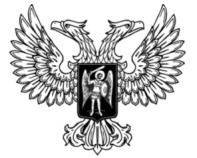 ДонецкАЯ НароднАЯ РеспубликАЗАКОНО ВНЕСЕНИИ ИЗМЕНЕНИЙ В СТАТЬЮ 71 ЗАКОНА ДОНЕЦКОЙ НАРОДНОЙ РЕСПУБЛИКИ «О НАЛОГОВОЙ СИСТЕМЕ»Принят Постановлением Народного Совета 4 мая 2020 годаСтатья 1Внести в пункт 71.1 статьи 71 Закона Донецкой Народной Республики 
от 25 декабря 2015 года № 99-ІНС «О налоговой системе» (опубликован на официальном сайте Народного Совета Донецкой Народной Республики 
19 января 2016 года) следующие изменения:1) в подпункте 71.1.7 слова «12 месяцев» заменить словами «36 месяцев»;2) в подпункте 71.1.16 слова «12 календарных месяцев» заменить словами «36 месяцев».Статья 2Настоящий Закон вступает в силу с первого числа месяца, следующего за месяцем его официального опубликования.Глава Донецкой Народной Республики					   Д.В. Пушилинг. Донецк4 мая 2020 года№ 143-IIНС